Stichting 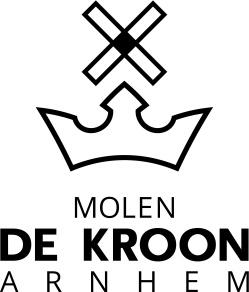 KLARENDALSE MOLEN – Molen de KroonKlarendalseweg 826822 GC  Arnhemverhuur@molendekroon.nlHuurvoorwaarden 2024Algemene huurvoorwaarden en faciliteiten Molen de KroonU overweegt om een ruimte te huren in Molen de Kroon. Molen de Kroon biedt mogelijkheden voor bijeenkomsten, zoals een vergadering, (boek)presentatie of een (kook)workshop tot max. 75 personen.
Onze ruimtes (De Paardenstal – De Molen) op de begane grond zijn rolstoel-toegankelijk en er zijn twee toiletten, waarvan één redelijk ruim en verhoogd.
U kunt De Paardenstal apart huren, maar het huren van de gehele beneden verdieping (De Paardenstal én De Molen) is ook mogelijk. Verder is er een terras met stoelen en parasols.Wij vinden het belangrijk dat al onze gasten genieten van deze locatie. We willen ook graag de veiligheid van onze gasten garanderen. Molen de Kroon bevindt zich midden in een woonwijk, wij houden zeker ook rekening met de omwonenden. Daarom verzoeken wij u akkoord te gaan met onze algemene huurvoorwaarden, deze goed te lezen, maar bovenal goed na te leven! 
Wij wensen u veel plezier met de voorbereiding op uw evenement en hopen dat u met veel plezier gebruik gaat maken van de faciliteiten in het unieke monument, Molen De Kroon in de wijk Klarendal.Welkom!HuurvoorwaardenUw reservering is pas definitief, nadat wij uw betaling hebben ontvangen. Door middel van uw betaling, accepteert u deze huurvoorwaarden die op de website te vinden zijn.Het huren van De Kroon is alleen toegestaan voor besloten bijeenkomsten. Dit houdt in dat alleen gasten op persoonlijke uitnodiging van de organisatie mogen deelnemen;Uit het oogpunt van veiligheid geldt een capaciteitslimiet voor De Kroon (gehele benedenverdieping) van 75 personen. Voor De Paardenstal geldt een maximum van 25 personen;Actuele huurprijzen zijn op te vragen via verhuur@molendekroon.nl  en staan zoveel mogelijk up-to-date op onze website vermeld. De Kroon kan tot 23.00 uur gehuurd worden en dient schoon te worden opgeleverd;Op Vrijdag is verhuur mogelijk vanaf 16:30 en op Zaterdag is verhuur mogelijk vanaf 15:30 uur; (dit ivm winkelopenstelling van de molen)U wordt aangeraden bij aankomst de ruimtes goed te inspecteren op gebreken en tekortkomingen. Indien u schade of gebreken constateert moet u deze direct aan de beheerder melden. Indien ongerechtigheden niet tijdig worden gemeld, kunt u voor de kosten van vervanging/reparatie aansprakelijk worden gesteld;Molen de Kroon is een rookvrij gebouw, enkel op het terras is het u en uw gasten toegestaan om te roken; Gelieve de beschikbare asbakken gebruiken.Waxinelichtjes mogen alleen in glazen potjes/houders gebruikt worden. Kaarsen zijn niet toegestaan;Het is niet toegestaan gebruik te maken van de andere verdiepingen van De Molen;Honden (en andere huisdieren) zijn niet welkom in de molen;Op hout en muren geen plakband of punaises gebruiken. Er zijn genoeg plaatsen waar een slinger aan gehangen kan worden. Gebruik van confetti-kanon o.i.d. is niet toegestaan;Gebruik van het terras is toegestaan tot uiterlijk 22.30 uur. Vuurkorven zijn niet toegestaan. Op het terras verzoeken wij u vriendelijk rekening te houden met de omwonenden. Muziek op het terras is daarom niet toegestaan. Muziek vanuit de molen mag buiten niet hoorbaar of tot overlast zijn. Het binnen geluidsniveau mag de 82 dB(A) niet te boven gaan;U bent zelf verantwoordelijk voor het schoon en gebruiksklaar achterlaten van de ruimtes (stofzuigen, afwas, toilet schoon achterlaten);De afvalemmers (ook op toilet) dienen na afloop leeg te zijn. Het afval dient meegenomen te worden en in de betreffende containers in de wijk gedeponeerd te worden;In alle gevallen waarin deze huurvoorwaarden niet voorzien beslist de beheerder in overleg met de huurder.
Consumpties en cateringMolen de Kroon staat het u toe dat u als huurder uw eigen drank meebrengt. De koelkast in de hal van De Paardenstal te gebruiken. U mag verder gebruik maken van alle faciliteiten van de keuken in De Paardenstal: vaatwasser, koffieapparaat, waterkoker. U dient zelf voor koffie, thee, suiker, melk e.d. te zorgen. In verband met het afwijkende formaat van de koffiefilter, zorgen wij hiervoor. Het is niet toegestaan vetten en oliën door de afvoeren weg te spoelen.Voor catering verwijzen wij u graag naar Goed Proeven! Klarendalseweg 536
SchoonmaakU wordt vriendelijk verzocht om alle ruimtes waar u gebruik van heeft gemaakt netjes en schoon achter te laten. Benodigdheden hiervoor staan in de gangkast. Wij controleren de ruimtes na elke verhuur. Zijn de ruimtes niet schoon en/of alles op zijn plaats achtergelaten? Dan zijn wij genoodzaakt om een bedrag hiervoor in rekening te brengen voor de extra tijd die wij bezig zijn alles weer gebruiksklaar te maken.Onze faciliteitenIn Molen de Kroon mag u gebruik maken van alle faciliteiten. Zo is er in het pand wifi aanwezig. Ook beschikken we over een Tv-toestel met Chromecast en laptop aansluiting (HDMI). Het is handig van tevoren te komen testen of uw apparaat functioneert met de Chromecast of HDMI-aansluiting. Er is een geluidsinstallatie aanwezig. Deze werkt op Bluetooth. Microphone aanwezig. Er hangt ook een groot tv-scherm in de molenwinkel voor het afspelen van presentaties o.i.d. Dit gaat ook via Chromecast of een USB-stick (deze dient wel op een bepaalde manier geformateerd te zijn). Onze ruime keuken beschikt over een 6-pitsfornuis, een oven en serviesgoed (Borden ruim aanwezig ongeveer 60stuks, glaasjes voor fris of wijn ongeveer 40stuks idem koffiekopjes). Buiten staan 4 terrastafels met stoelen, 3 parasols en er zijn 4 statafels voor het gebruik binnen of buiten.FactureringU ontvangt van ons, nadat u akkoord gegaan bent met de offerte, een digitale factuur voor de huur van De Paardenstal en/of Molen De Kroon. Deze dient u voorafgaand aan de huurperiode te voldoen. Heeft u hier vragen over? Mailt u dan gerust uw vragen naar verhuur@molendekroon.nlAnnuleringsvoorwaardenU kunt uw reservering kosteloos annuleren tot 2 weken voor de gereserveerde datum. Annuleert u 1 week voor de gereserveerde datum? Dan brengen wij 50% van de huurprijs in rekening. Echter bij annulering binnen 1 week voor de gereserveerde datum zijn wij genoodzaakt het volledige bedrag van de huurprijs in rekening te brengen.